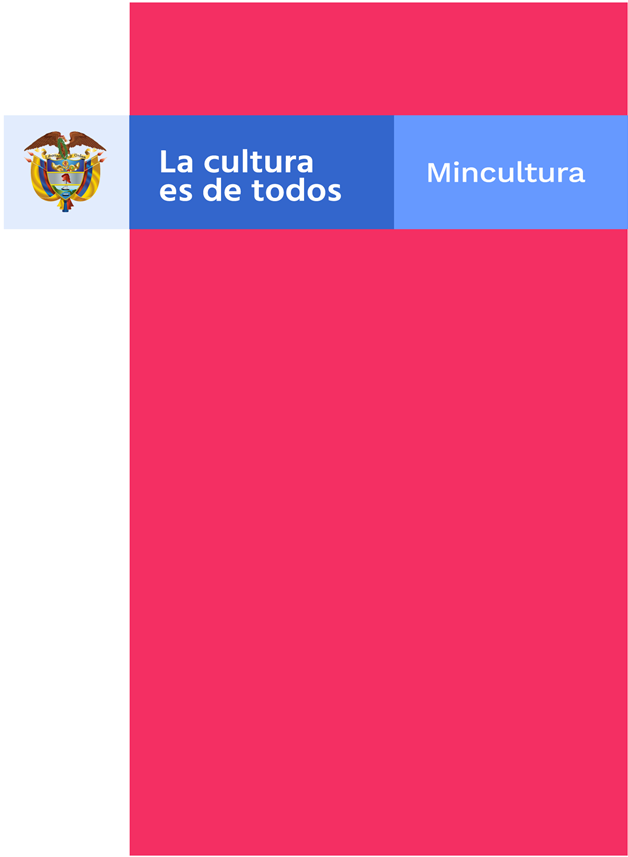 INTRODUCCIÓN Este documento presenta el cierre parcial de las metas del sector Cultura establecidas en el marco del PND 2014-2018 “Todos por un nuevo país”, de acuerdo las líneas estratégicas  aprobadas para Ministerio de Cultura en el periodo mencionado y con base en el seguimiento realizado en el aplicativo SINERGIA.IMPULSAR LA LECTURA Y LA ESCRITURA. “LEER ES MI CUENTO”: UNA APUESTA POR LA EQUIDAD Nota * Pendiente cargue de información en el mes de febreroEn el marco de esta línea estratégica, a través del Plan Nacional de Lectura y escritura “Leer es mi cuento” el Ministerio de Cultura impulsó el incremento de los índices de lectura en la población colombiana, obteniendo los siguientes resultados: • Como mega meta para el sector cultura, se estableció incrementar a 3,2 el “Promedio de libros leídos por la población colombiana” y se crearon tres indicadores complementarios así: i) promedio anual de libros leídos por persona lectora entre 5 y 11 años ii) promedio de libros leídos por persona lectora de 12 años y más,  y iii) porcentaje de personas lectoras.  Los resultados de la meta del cuatrienio se soportan con la encuesta de Consumo Cultural que se realiza de manera bienal, iniciando su aplicación en el mes de septiembre 2018 y obteniendo sus resultados a finales de la presente vigencia (diciembre del 2018.En ese sentido y según la Encuesta de Consumo Cultura de 2018, está estrategia avanzó en el cumplimiento de sus metas, de ahí que el 2.0 es el promedio de libros leídos por la población colombiana, el 3,19 el promedio anual de libros leídos por persona lectora entre 5 y 11 años, 4,3 es el promedio de libros leídos por persona lectora de 12 años y más  y 90,7% es el porcentaje de personas lectoras respectivamente.• Se adquirieron 10.027.915 de libros y material audiovisual superando la meta establecida en el PND 2014-2018 de 10.027.915 millones.• El 87% de las Bibliotecas públicas cuentan con conectividad superando la meta establecida del 85%.• Fueron formados 1.510 Bibliotecarios en usos de TIC, para el diseño, prestación y divulgación de los servicios bibliotecarios, superando la meta de 1.200 establecida para el periodo de Gobierno.Se formaron 2.900 personas para la Atención Integral de los niños y niñas menores de seis años superando la meta establecida para el cuatrienio de 2.500.• 9.146.881 ejemplares adquiridos, producidos y distribuidos  para la primera infancia, arrojando un cumplimiento del 133% frente a la meta establecida.FORTALECER LA INFRAESTRUCTURA CULTURAL Y CONSERVAR EL PATRIMONIO CULTURAL MATERIALEl Ministerio de Cultura, en los cuatro años de gobierno realizó importantes esfuerzos en el fortalecimiento de la infraestructura cultural, pues ésta era una de las necesidades prioritarias en los territorios del país. En gran cantidad de municipios de Colombia, había una infraestructura deficiente, insuficiente y, en peores casos, nula. Las inversiones se realizaron bajo la premisa de construir entornos protectores para la infancia, la adolescencia y la juventud; la reconstrucción de tejido social, a través de la cultura; la transmisión de saberes y técnicas tradicionales, y el fortalecimiento de la creación y circulación de las expresiones artísticas y culturales, que incluye diferentes tipos de infraestructura cultural. Por lo anteriormente mencionado, esta cartera orientó sus esfuerzos en el cumplimiento de los tres (3) indicadores relacionados en la matriz, alcanzando así, porcentajes de avance superiores al 100%. Resaltando el indicador de escenarios culturales rehabilitados y dotados, que alcanzó un cumplimiento superior al 186%.EMPRENDER EN CULTURA, MÁS OPORTUNIDADES PARA EL DESARROLLODesde el Ministerio de Cultura se fortalece la política para el Emprendimiento Cultural, que cuenta con el apoyo del Ministerio de Comercio, Industria y Turismo, la Agencia Nacional para la Superación de la Pobreza Extrema, el Departamento para la Prosperidad Social, la Unidad para la Atención y Reparación Integral de Víctimas, y el Servicio Nacional de Aprendizaje, entre otras. De esta forma, se busca que esta política amplíe su cobertura a un mayor número de municipios y se beneficien más ciudadanos mediante oportunidades de formación en emprendimiento cultural, asistencia técnica y acompañamiento a los emprendedores por parte de organizaciones que incuben y aceleren las ideas de negocio, así como el acceso a créditos y recursos de capital semilla, para consolidar y dar sostenibilidad a los proyectos culturales como factor relevante para el desarrollo local.Como se evidencia en la matriz, los tres (3) indicadores relacionados con el apoyo al emprendimiento cultural, cumplieron y superaron la meta establecida en el cuatrienio 2014-2018; resaltando el indicador de empresarios culturales apoyados para hacer presencia en mercados internacionales de industrias culturales, que en el cuatrienio apoyó a 132 empresarios, superando la meta (83) en 49 empresarios y alcanzando un avance porcentual superior a 159.FORTALECER LOS PROCESOS MUSICALES PARA LA CONVIVENCIA Y LA RECONCILIACIÓN.El indicador de Niños y jóvenes en procesos de formación musical, relaciona la cantidad de niños y jóvenes beneficiados en los procesos de formación de las escuelas municipales de música apoyadas por el Plan Nacional de Música para la Convivencia - PNMC. De conformidad con la meta establecida en el cuatrienio, se refleja un cumplimiento del 111% equivalente a 144.140 de la población atendida por las escuelas municipales de música.Las Escuelas Municipales de Música son aquellas instituciones creadas por Acuerdo del Concejo Municipal o por Decreto del Alcalde del municipio, que realizan la función pública de garantizar a la población su derecho a la práctica y la educación musical. Este indicador (Incentivo y fomento a la formación artística y creación cultural) da cuenta del número de escuelas municipales de música fortalecidas durante el cuatrienio, mediante la implementación de estrategias de gestión, formación y dotación del Plan Nacional de Música para la Convivencia. Durante los 4 años, las escuelas municipales de música priorizadas lograron un cumplimiento de 3.254 escuelas fortalecidas logrando un cumplimiento superior al 100%.En cuanto al indicador Dotaciones de instrumentos musicales entregadas, reporta el número de dotaciones de instrumentos musicales entregadas a los entes territoriales, para el fortalecimiento de las escuelas de música y las prácticas musicales, a través de convocatoria pública o preselección de aquellos que cumplan con requerimientos del Plan Nacional de Música para la Convivencia. Se realizó el seguimiento y control a la entrega de los sets de instrumentos musicales, en donde se obtuvo un cumplimiento del 101% equivalente 1.026 sets entregados.Finalmente, el indicador Cupos de formación para la cualificación musical y pedagógica de los maestros de música utilizados, reporta los cupos utilizados de la oferta de formación para maestros de música, a través del componente de formación del Plan Nacional de Música para la Convivencia - PNMC, buscando contribuir a su cualificación técnica, musical y pedagógica. En el periodo comprendido entre 2014-2018 se ofrecieron 2.547 cupos para la formación musical y pedagógica de los maestros de música, razón por la cual se evidencia un porcentaje superior al 100% con respecto a la meta establecida para el cuatrienio.VALORAR EL PATRIMONIO CULTURAL PARA EL FORTALECIMIENTO DE LAS IDENTIDADES Y LA MEMORIA        Nota * Pendiente cargue de información en el mes de febreroEn los 4 años de gobierno, el Ministerio de Cultura desarrolló acciones y estrategias encaminadas proteger, conservar y salvaguardar  el patrimonio cultural material e inmaterial, obteniéndose los siguientes logros: Fueron reconocidos y protegidos 53  bienes y manifestaciones del patrimonio cultural (incluye línea base).Se formularon 48 Planes Especiales de Manejo y Protección - PEMP y Planes Especiales de Salvaguardia -PES  (incluye línea base).Se intervinieron 55 Bienes de interés cultural (incluye línea base).Es importante destacar que el “porcentaje de cumplimiento cuatrienio” de los indicadores “Bienes y manifestaciones del patrimonio cultural reconocidos y protegidos” y “Planes Especiales de Manejo y Protección - PEMP y Planes Especiales de Salvaguardia -PES formulados” en el aplicativo SINERGIA está por debajo del avance real. Esta situación obedece a que la información registrada en el aplicativo “SINERGIA”, no contempla el valor de línea base. En este sentido el avance reportado por SINERGIA es del 35,42% para el indicador Bienes y manifestaciones del patrimonio cultural reconocidos y protegidos y 34,88% para el indicador Planes Especiales de Manejo y Protección - PEMP y Planes Especiales de Salvaguardia -PES formulados.Así mismo, se aclara que el “porcentaje de cumplimiento cuatrienio”  del indicador Bienes de interés cultural intervenidos corresponde al mes de noviembre. En el mes de diciembre se entregaron 2 intervenciones más, logrando un avance de 5 BICNALES intervenidas en la vigencia 2018. En este sentido el cumplimiento del indicador para el cuatrienio es de 125%. INDICADORES CORRESPONDIENTES A ENTIDADES ADSCRITAS AL MINISTERIO DE CULTURAEl Ministerio de Cultura cuenta con tres Entidades adscritas, que se encargan de la protección del patrimonio arqueológico, artístico, archivístico, bibliográfico, documental, paleontológico y utilitario de la Nación; estas son: el Archivo General de la Nación, el Instituto Colombiano de Antropología e Historia y el Instituto Caro y Cuervo.El Instituto Caro y Cuervo es un establecimiento público del orden nacional de investigación científica y de carácter docente enfocado en cultivar la investigación científica en los campos de la lingüística, la filología, la literatura, las humanidades y la historia de la cultura colombiana, y fomentar estos estudios mediante la difusión de los mismos y la enseñanza superior para la formación de profesores y especialistas en las mencionadas disciplinas.Dando cumplimiento a su enfoque, el indicador establecido para medir la cantidad de profesores formados en el diplomado de Pedagogía y Didáctica para la Enseñanza del Español como Lengua Extranjera (ELE), de manera presencial y virtual, superó la meta pactada en un 106%, formando así, a 847 profesores. El Archivo General de la Nación Jorge Palacios Preciado - AGN, es una entidad del orden nacional adscrita al Ministerio de Cultura, encargada de la organización y dirección del Sistema Nacional de Archivos - SNA, de regir la política archivística en nuestro País y de custodiar, resguardar y proteger el patrimonio documental que conserva.Esta entidad realizó el seguimiento y control del indicador de Imágenes digitalizadas de los fondos documentales, logrando un 153% de cumplimiento frente a la meta establecida para el cuatrienio, en donde se obtuvieron 30.682.257 imágenes digitalizadas disponibles en internet.Así mismo se realizó la medición del indicador Imágenes digitalizadas de los fondos documentales del AGN para consulta a través de Internet, el cual se relaciona con el indicador anterior y se obtuvieron unos resultados de cumplimiento superiores al 106% frente a la meta establecida, con un total de imágenes publicadas en internet 21.270.749.FORTALECER EL SECTOR CINEMATOGRÁFICO.En Colombia la Ley 814 de 2003 y la Ley 1556 de 2012 son los principales instrumentos para impulsar el desarrollo de la actividad cinematográfica; la Ley 814, o ley de cine, ofrece estímulos para producciones y coproducciones colombianas a través de dos mecanismos:I) Estímulos tributarios para aquellos contribuyentes que inviertan en proyectos cinematográficos nacionales y II) El Fondo para el Desarrollo Cinematográfico - FDC; por su parte, la Ley 1556 ofrece beneficios económicos a las empresas que rueden obras cinematográficas en Colombia.El desarrollo de la industria cinematográfica colombiana ha tenido como herramienta principal la Ley 814 de 2003, mejor conocida como Ley de Cine. Las películas estrenadas entre 2014 y 2018 constituyeron al incremento de filmes producidos en la historia del cine colombiano, y significó empleo para realizadores y técnicos, nuevas inversiones en tecnologías y una oferta amplia y diversa de historias para los espectadores.De acuerdo a lo manifestado anteriormente y dando cumplimiento a las metas establecidas para el cuatrienio, en esta línea estratégica, tres (3) de los cuatro (4) indicadores tuvieron un cumplimiento superior al 100%. En cuanto al indicador relacionado con “espectadores en salas de cine en el país de películas colombianas”, el cumplimiento estuvo por debajo de la meta establecida para el cuatrienio. Si bien, en los años anteriores la cantidad de espectadores de películas colombianas supero los 3.000.000, en el año 2018, disminuyó la cantidad de asistentes debido a que se redujeron los largometrajes nacionales producidos, lo que tuvo un impacto directo sobre la cantidad de espectadores que asistieron a salas de cine. Adicionalmente, el comportamiento de este indicador es fluctuante y depende de externalidades como precio de la boleta, programación, horarios, oferta cinematográfica, entre otros, que están directamente relacionados con las dinámicas del mercado.APOYAR PROYECTOS DE INTERÉS PÚBLICO QUE DESARROLLEN PROCESOS ARTÍSTICOS O CULTURALESEl indicador de proyectos y actividades culturales apoyados anualmente, fue liderado por el Programa Nacional de Concertación Cultural, que es una iniciativa del Ministerio de Cultura para propiciar y potenciar la participación regional en el desarrollo y cofinanciación de actividades, procesos y proyectos artísticos y culturales. Mediante convocatoria pública anual se invita a entidades territoriales, organizaciones e instituciones culturales de todo el país a que formulen y presenten sus iniciativas. Bajo los principios de diversidad y equidad, es la manera más democrática y transparente de asignar recursos, de consolidar y facilitar procesos culturales y de incentivar dinámicas regionales que responden a contextos locales.En este sentido y como se evidencia en la matriz se apoyaron 7.715 proyectos o actividades culturales desde el año 2015 hasta el 31 de diciembre de 2018, sobrepasando la meta establecida (6.692) en 1.050 proyectos o actividades; alcanzando un avance porcentual superior a 115.INDICADORES ESTABLECIDOS DE ACUERDO A COMPROMISOS ADQUIRIDOS CON LOS GRUPOS POBLACIONALES En el aplicativo SINERGIA, existen tres (3) indicadores dirigidos a grupos étnicos y que pueden ser consultados por la ciudadanía en la plataforma. De los tres (3) indicadores, dos (2) no cuentan con meta establecida para el cuatrienio, debido a que son indicadores por demanda, es por esto que, no se presenta información de cumplimiento de meta porcentual, pero se presenta la información a corte 31 de diciembre de 2018. El Ministerio de Cultura logró beneficiar a 1.238 personas con procesos formativos – pedagógicos para la transmisión de la lengua, actividades desarrolladas por las Kumpañys. Así mismo, se logró que las Kumpañys presentaran 23 proyectos ante el Ministerio de Cultura para el fortalecimiento y visibilización de la identidad cultural del Pueblo Gitano; dichos proyectos fueron apoyados de forma técnica y financiera. En cuanto al indicador  de Kumpañys beneficiadas con procesos formativos - pedagógicos para la trasmisión de la lengua, se logró beneficiar al 100% de las Kumpañys en cada año del gobierno 2014-2018, beneficiando así a las11 Kumpañys registradas.Por otra parte, se cuenta con cuatro (4) indicadores dirigidos a grupos étnicos y que no se pueden visualizar y/o ser consultados por la ciudadanía en la plataforma, pero que esta cartera, ha reportado mes a mes el avance de estos. Nota * Pendiente cargue de información en el mes de febreroComo se evidencia en la matriz, los dos (2) primeros indicadores cumplieron con la meta establecida, alcanzando un avance porcentual de 100. En cuanto al indicador relacionado con el Plan Decenal de Lenguas Nativas, el avance correspondiente al cierre 2018 continuó en el 75%, sin embargo, por inconvenientes en la validación de la información, el reporte no quedó publicado y debe ser cargado los primero 10 días del mes de febrero. Es importante aclarar que el Plan Decenal de lenguas no puede llegar a implementarse hasta que el proceso de concertación con la Mesa Permanente de Concertación - MPC no se termine, es por esto que, se continuará con el proceso de concertación y protocolización en el presente periodo de Gobierno, de acuerdo a los compromisos establecidos con los Pueblos Indígenas en los espacios recientes de concertación. Por último, el indicador relacionado con proyectos financiados para el fortalecimiento y visibilización de la identidad cultural de los pueblos indígenas, logró financiar 100 proyectos en el cuatrienio 2014-2018, sin embargo, este no cuenta con una meta establecida, debido a que es un indicador por demanda, en este orden de ideas no aplicaría el avance porcentual de cumplimiento. Impulsar la lectura Línea Base 2014Cierre 2015Cierre 2016Cierre 2017Cierre 2018
(parcial)Meta cuatrienioPorcentaje de cumplimiento cuatrienioImpulsar la lectura Línea Base 2014Cierre 2015Cierre 2016Cierre 2017Cierre 2018
(parcial)Meta cuatrienioPorcentaje de cumplimiento cuatrienioPromedio de libros leídos por la población colombiana* 1,9   N.A. 2   N.A. 23,262.5%Promedio anual de libros leídos por persona lectora entre 5 y 11 años*3,18   N.A. 3,19   N.A. 3,193,2797,55%Promedio anual de libros leídos por persona lectora de 12 años y más*4,19N.A4,3N.A.-4,497,73%Porcentaje de personas lectoras79,9N,A90,7N,A-92,0598,53%Libros y material audiovisual adquirido (millones)10.224.5562.331.8792.676.3052.751.5132.624.14110.027.915103,55%Bibliotecas públicas adscritas a la Red Nacional con conectividad8288,3090908785102,35%Bibliotecarios formados en competencias TIC para el diseño, prestación y divulgación de servicios bibliotecarios0366972172 -1.200125,83%Nuevos contenidos impresos, audiovisuales y digitales26544315106,67%Talento humano cualificado para la atención integral a la primera infancia (Cultura)4.3341.0325827065802.500116%Libros y/o material audiovisual adquirido y producido para la primera infancia8.227.6182.067.0212.437.5002.362.3602.280.0006.875.000133,05%Infraestructura culturalLínea Base 2014Cierre 2015Cierre 2016Cierre 2017Cierre 2018 (parcial)Meta cuatrienioPorcentaje de cumplimiento cuatrienioInfraestructura culturalLínea Base 2014Cierre 2015Cierre 2016Cierre 2017Cierre 2018 (parcial)Meta cuatrienioPorcentaje de cumplimiento cuatrienioEspacios culturales nuevos, renovados y fortalecidos 29652634459176123,86%Escenarios culturales nuevos y dotados12118393638110119,09%Escenarios culturales rehabilitados y dotados94321861538186,84%Emprendimiento cultural Línea Base 2014Cierre 2015Cierre 2016Cierre 2017Cierre 2018
(parcial)Meta cuatrienioPorcentaje de cumplimiento cuatrienioEmprendedores culturales beneficiados con capital semilla y créditos8850242243276200138%Empresarios culturales apoyados para hacer presencia en mercados internacionales de industrias culturales522610112113283159,04%Organizaciones del sector cultural formalizadas0407098121110110%Música para la convivenciaLínea Base 2014Cierre 2015Cierre 2016Cierre 2017Cierre 2018
(parcial)Meta cuatrienioPorcentaje de cumplimiento cuatrienioNiños y jóvenes en procesos de formación musical93.000108.000118.207126.370144.140130.000111%Escuelas de Música fortalecidas fase II07237738409183.240100%Dotaciones de instrumentos musicales entregadas1112002442763061.017101%Cupos de formación para la cualificación musical y pedagógica de los maestros de música utilizados 3496916016166392.400106%Valoración del patrimonio cultural Línea Base 2014Cierre 2015Cierre 2016Cierre 2017Cierre 2018Meta cuatrienioPorcentaje de cumplimiento cuatrienioBienes y manifestaciones del patrimonio cultural reconocidos y protegidos 36392348110,42%Planes Especiales de Manejo y Protección - PEMP y Planes Especiales de Salvaguardia -PES formulados33281443111,63%Bienes de interés cultural intervenidos*42262312108,33%Valoración del patrimonio cultural Línea Base 2014Cierre 2015Cierre 2016Cierre 2017Cierre 2018
(parcial)Meta cuatrienioPorcentaje de cumplimiento cuatrienioProfesores formados en el diplomado de Pedagogía y Didáctica para la Enseñanza del Español como Lengua Extranjera (ELE), de manera presencial y virtual96174202211260800105,88%Imágenes digitalizadas de los fondos documentales del AGN para consulta a través de Internet5.847.8401.733.8912.808.74411.395.4185.332.69620.000.000106,35%Imágenes digitalizadas de los fondos documentales04.947.86711.243.72711.306.6673.183.99620.000.000153,41%Fortalecer al sector cinematográficoLínea Base 2014*Cierre 2015Cierre 2016Cierre 2017Cierre 2018
(parcial)Meta cuatrienioPorcentaje de cumplimiento cuatrienioRodaje de películas en el país en el marco de la ley 1556 de 2012 (Fondo Fílmico Colombia – FFC) 41017202622118,18%Largometrajes de cine, de producción o coproducción nacional, estrenados comercialmente en el país 903677121159101157,43%Empresas productoras cinematográficas fortalecidas111611161712141,67%Espectadores en salas de cine en el país de películas colombianas2.168.1593.445.0584.786.9993.680.8742.177.1113.000.00072,57%Apoyo a proyectos de interés públicoLínea Base 2014Cierre 2015Cierre 2016Cierre 2017Cierre 2018
(parcial)Meta cuatrienioPorcentaje de cumplimiento cuatrienioProyectos y actividades culturales apoyados anualmente59741841176220037.7426.692115%Grupos ÉtnicosLínea Base 2014Cierre 2015Cierre 2016Cierre 2017Cierre 2018
(parcial)Meta cuatrienioPorcentaje de cumplimiento cuatrienioBeneficiarios de los Procesos formativos - pedagógicos para la trasmisión de la lengua desarrollados por las Kumpañys03591395541.238-NAKumpañy beneficiadas con procesos formativos - pedagógicos para la trasmisión de la lengua01111111111100%Proyectos presentados por demanda para el fortalecimiento y visibilización de la identidad cultural del pueblo Gitano0111223-NAGrupos ÉtnicosLínea Base 2014Cierre 2015Cierre 2016Cierre 2017Cierre 2018
(parcial)Meta cuatrienioPorcentaje de cumplimiento cuatrienioPueblos indígenas beneficiados por el programa de revitalización y fortalecimiento del pensamiento mayor100-100100100100100%Proyectos para la promoción y el fortalecimiento de las festividades indígenas con proyección internacional financiados100100100100100100100%Plan Decenal de Lenguas Nativas consultado, concertado y formulado*0252575-10075%Proyectos para el fortalecimiento y Visibilización de la identidad cultural de los pueblos indígenas financiados. 0-100100100-NA